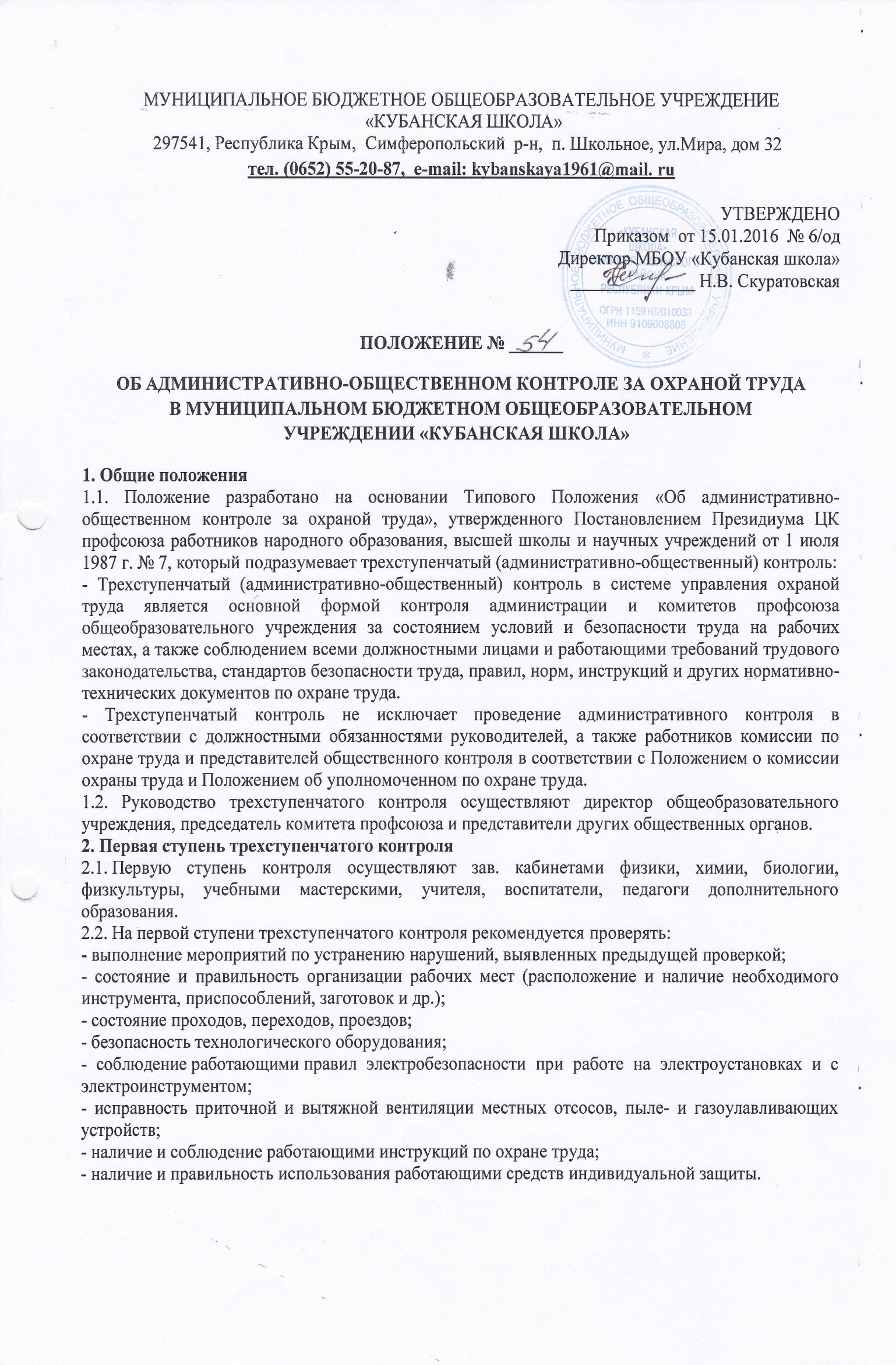 2.3. При обнаружении отклонений от правил и норм техники безопасности, производственной санитарии и пожарной безопасности, которые могут быть устранены сразу, устраняются немедленно, остальные записываются в журнал общественно-административного контроля с указанием сроков исполнения (примерная форма журнала приведена ниже).3. Вторая ступень трехступенчатого контроля3.1. Вторую ступень контроля проводят ответственный и уполномоченный по охране труда один раз в четверть.На второй ступени трехступенчатого контроля рекомендуется проверять:- организацию и результаты работы первой ступени контроля;- выполнение мероприятий, намеченных в результате проведения второй и третьей ступеней контроля;- выполнение приказов и распоряжений руководителя учреждения и решений комитета профсоюза, предложений уполномоченных по охране труда;- выполнение мероприятий по предписаниям и указаниям органов надзора и контроля;- выполнение мероприятий по материалам расследования несчастных случаев;- исправность и соответствие производственного оборудования, транспортных средств и технологических процессов требованиям стандартов безопасности труда и другой нормативно-технической документации по охране труда;- соблюдение работающими правил электробезопасности при работе на электроустановках и с электроинструментом;- соблюдение графиков планово-предупредительных ремонтов производственного оборудования, вентиляционных и аспирационных систем и установок, технологических режимов и инструкций;- состояние переходов и галерей;- состояние уголков по охране труда, наличие и состояние плакатов по охране труда, сигнальных цветов и знаков безопасности;- наличие и состояние защитных, сигнальных и противопожарных средств и устройств, контрольно-измерительных приборов;- своевременность и качество проведения инструктажа работающих по безопасности труда;- наличие и правильность использования работающими средств индивидуальной защиты;- обеспечение работающих лечебно-профилактическим питанием, молоком и другими профилактическими средствами;- состояние санитарно-бытовых помещений и устройств;- соблюдение установленного режима труда и отдыха, трудовой дисциплины.3.3. Результаты проверки записываются в журнале административно-общественного контроля и сообщаются администрации учреждения. В случае грубого нарушения правил и норм охраны труда, которое может причинить ущерб здоровью работающих или привести к аварии, работа приостанавливается комиссией до устранения этого нарушения.4. Третья ступень трехступенчатого контроля4.1. Третью ступень контроля осуществляют руководитель и председатель комитета профсоюза, не реже одного раза в полугодие.4.2. На третьей ступени трехступенчатого контроля рекомендуется проверять:- организацию и результаты работы первой и второй ступеней контроля;- выполнение мероприятий, намеченных в результате проведения третьей ступени контроля;- выполнение приказов и распоряжений вышестоящих организаций, постановлений и решений профсоюзных органов, предписаний и указаний органов надзора и контроля, приказов руководителя учреждения и решений комитета профсоюза по вопросам охраны труда;- выполнение мероприятий, предусмотренных планами, коллективными договорами, соглашениями по охране труда и другими документами;- выполнение мероприятий по материалам расследования тяжелых и групповых несчастных случаев и аварий;- техническое состояние и содержание зданий, сооружений, помещений и прилегающих к ним территорий в соответствии с требованиями нормативно-технической документации по охране труда, состояние проезжей и пешеходной частей дорог, тоннелей, переходов и галерей;- эффективность работы приточной и вытяжной вентиляции, пыле- и газоулавливающих устройств;- выполнение графиков планово-предупредительного ремонта, наличие схем коммуникаций и подключения энергетического оборудования;- обеспеченность работающих спецодеждой, спецобувью и другими средствами индивидуальной защиты, правильность их выдачи, хранения, организации стирки, чистки и ремонта;- обеспеченность работающих санитарно-бытовыми помещениями и устройствами;- организацию лечебно-профилактического обслуживания работающих;- состояние кабинета охраны труда;- состояние стендов по охране труда, своевременное и правильное их оформление;- организацию и качество проведения обучения и инструктажей работающих по безопасности труда;- подготовленность персонала к работе в аварийных условиях;- соблюдение установленного режима труда и отдыха, трудовой дисциплины.4.3. На основании результатов анализа проводят проверку состояния замечаний, отмеченных в журнале учета проведения административно-общественного контроля первой и второй ступени. На совещаниях у руководителя учреждения с участием профсоюзного актива заслушивают ответственных лиц за выполнение соглашения по охране труда, планов, приказов, предписаний. Проводят анализ происшедших несчастных случаев в школе.4.4. Проведение совещания рекомендуется оформлять протоколом с указанием мероприятий по устранению выявленных недостатков и нарушений, сроков исполнения и ответственных лиц. На основании проверки и обсуждения вопросов по охране труда руководителем предприятия издается приказ.